Návod k použití              Odšťavňovač ES 3566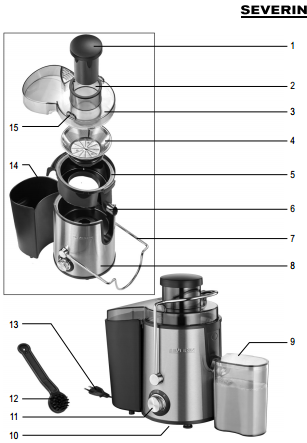 Milá zákaznice, milý zákazníku, před prvním použitím výrobku si, prosím, pozorně pročtěte tento návod a uchovejte si jej pro případ pozdější potřeby. Tento výrobek smějí používat pouze osoby seznámené s bezpečnostními pokyny pro jeho používání. Připojení k elektrické sítiSíťové napětí musí odpovídat napětí uvedenému na výrobním štítku. Výrobek odpovídá směrnicím, závazným pro označení CE.Složení PěchovadloPlnicí otvorVíkoFiltrDržák filtruVýtok šťávyRukojeť pro zablokování Motorová jednotkaNádoba na šťávuVýrobní štítek (spodní strana odšťavňovače)Otočný knoflík pro nastavení rychlostiČisticí kartáčekPřipojovací kabel se zástrčkouNádoba na odpadOtvory pro zablokování rukojetiBezpečnostní pokyny - Aby byly dodrženy bezpečnostní předpisy a nedošlo k žádnému ohrožení, musí opravy výrobku včetně připojovacího kabelu se zástrčkou provádět náš zákaznický servis. Pokud výrobek vyžaduje opravu, kontaktujte telefonicky nebo emailem náš zákaznický servis (viz níže v návodu). Motorová jednotka nesmí být z důvodu elektrické bezpečnosti ponořená do tekutiny, ani s ní jakkoliv přijít do styku. Pokyny k čištění naleznete v kapitole Čištění a údržba. Filtr má ostré výčnělky! Při sestavování výrobku, čištění a vyprazdňování buďte obzvláště opatrní, aby nedošlo k žádnému zranění. Odšťavňovač nepoužívejte, jestliže jsou poškozené otáčející se filtr nebo víko, anebo pokud tyto dva díly vykazují viditelné praskliny. Zástrčku vytáhnětepřed každým sestavením nebo rozložením,po každém použití,při poruchách během provozu,dříve, než otevřete víko,jestliže není přítomný dozor,před každým čištěním.Odšťavňovač je určený k používání v domácnostech a v jim podobných místech, jako například:v kuchyňkách pro zaměstnance v obchodech, kancelářích a podobných pracovních prostředích,v zemědělských provozech,zákazníky v hotelech, motelech a dalších typických ubytovacích zařízeních,v penzionech typu nocleh se snídaní.Špatné zacházení s odšťavňovačem může vést ke zraněním!Výrobek smí být používán osobami se sníženými psychickými, smyslovými nebo mentálními schopnostmi nebo nedostatkem zkušeností nebo znalostí za předpokladu, že jsou pod dozorem nebo jsou poučeny o bezpečném používání tohoto výrobku, čemuž dostatečně porozuměly.   Děti nesmějí výrobek používat. Výrobek a jeho připojovací kabel musí být mimo dosah dětí. Děti si s odšťavňovačem nesmějí hrát. Obalový materiál neponechávejte v dosahu dětí. Hrozí mimo jiné nebezpečí udušení!Před uvedením do provozu zkontrolujte celý výrobek včetně jeho připojovacího kabelu se zástrčkou a případného příslušenství, zda neobsahuje vady, které by mohly ovlivnit bezpečnost jeho používání. Pokud výrobek například spadl na zem nebo byl odpojený z elektrické sítě taháním za připojovací kabel, zvnějšku nemusí být zřejmé žádné viditelné poškození. V takových případech výrobek nezprovozněte. Ovoce ani zeleninu nikdy netlačte do plnicího otvoru prsty nebo jinými předměty. Vždy používejte pěchovadlo!Po vypnutí odšťavňovače jeho motor ještě několik vteřin běží. Odšťavňovač lze proto otevřít, až když se nachází v naprosté nečinnosti. Odšťavňovač ani jeho připojovací kabel nesmějí být vystaveny působení tepla z vnějších tepelných zdrojů. Připojovací kabel nevytahujte ze zásuvky taháním za kabel. Vytáhněte ho uchopením za zástrčku. Nedotýkejte se zástrčky mokrýma rukama. Připojovací kabel nenechávejte viset volně dolů. Pokud je výrobek špatně obsluhován, nebo je používán k jiným než k tomu určeným účelům, nepřebírá výrobce odpovědnost za případně vzniklé škody.Účel používání výrobkuOdšťavňovač slouží výhradně k odšťavňování ovoce a zeleniny, jako jsou např. jablka, mrkve, okurky, rajčata apod. Pro odšťavňování jsou nevhodné tyto druhy ovoce a zeleniny: fíky, avokáda, lilky, bezinky, rebarbory, brusinky. Oloupané banány by měly být přidávány jen pro dochucení, protože dávají jen málo šťávy. Každé jiné využití, které není v tomto návodu zmíněné, znamená nedodržení účelu, ke kterému byl odšťavňovač vyrobený, a může tak vést k vážným zraněním nebo škodám na odšťavňovači. Krátkodobý provoz Odšťavňovač je určený pro krátkodobý provoz, což přesněji znamená, že může být v provozu po dobu maximálně 1 minuty. Poté musí následovat opět minutová přestávka, aby vychladl. Po 3 takovýchto cyklech musí následovat 15minutová přestávka pro vychladnutí. Následně lze odšťavňovač opět uvést do provozu.Ochrana proti přehřátí Díky ochraně proti přehřátí se odšťavňovač při přehřátí vypne. V takovém případě vytáhněte zástrčku ze zásuvky a nechte odšťavňovač 30 minut vychladnout. Následně lze odšťavňovač opět uvést do provozu.Před prvním uvedením do provozu Odšťavňovač vyčistěte (viz Čištění a údržba).Otočný knoflík pro nastavení rychlosti Odšťavňovač je vybavený 3stupňovým otočným knoflíkem.odšťavňovač je vypnutý         I	     pomalý stupeň odšťavňování                     II	       rychlý stupeň odšťavňováníTip! Pomalé odšťavňování na stupeň I se doporučuje pro měkké, šťavnaté druhy ovoce a zeleniny, jako jsou např. melouny (oloupané), rajčata apod. Rychlé odšťavňování na stupeň II se doporučuje pro tvrdé druhy ovoce a zeleniny, jako jsou např. jablka, mrkve apod.Příprava surovin Očistěte ovoce nebo zeleninu, a pokud je potřeba, suroviny zmenšete tak, aby jednotlivé kousky pasovaly do plnicího otvoru. Tvrdé slupky, pecky a jádřince odstraňte, mohly by totiž výrobek poškodit.Příprava odšťavňovače Nejprve se ujistěte, že se otočný knoflík nachází v pozici 0. Držák filtru se zobáčkem pro výtok šťávy nasaďte vpravo na motorovou jednotku. Do držáku filtru vložte filtr a zatlačte na okraj směrem dolů, aby bylo slyšet zacvaknutí. Je důležité, aby byl filtr vsazený skutečně napevno a rovně, a mohl se tak snadno otáčet. Nádobu na odpad nasuňte na levé straně odšťavňovače pod okraj držáku filtru. Nádobu na odpad přitom lehce naklopte. Na držák filtru nasaďte průhledné víko. Levá strana víka musí zapadnout do nádoby na odpad. Víko zablokujte pomocí rukojeti pro zablokování, čímž se aktivuje bezpečnostní spínač. Dbejte přitom na to, aby rukojeť napevno zapadla do obou otvorů pro její zablokování, které se nacházejí ve víku. Nádobu na šťávu s víkem postavte pod zobáček pro výtok šťávy. Odšťavňování  Zástrčku dejte do zásuvky a otočný knoflík nastavte na požadovaný stupeň rychlosti odšťavňování. Při běžícím motoru vkládejte do plnicího otvoru předem očištěné a nakrájené ovoce a/nebo zeleninu a pomocí pěchovadla tlačte na suroviny směrem dolů. Pěchovadlo zasunujte tak, aby vodicí štěrbiny na pěchovadle klouzaly po obou výčnělcích v plnicím otvoru. Netlačte na pěchovadlo příliš silně, mohlo by totiž dojít k poškození motoru a filtru! Jestliže budete odšťavňovat větší množství ovoce nebo zeleniny, občas vyprázdněte nádobu na odpad i nádobu na šťávu.Pokud dojde k hromadění většího množství zbytků v držáku filtru, odšťavňovač vypněte, vytáhněte zástrčku a držák filtru vyprázdněte.Po použití Po ukončení odšťavňování nádobu na šťávu vyprázdněte, odšťavňovač vypněte a vytáhněte zástrčku ze zásuvky. Po každém použití odšťavňovač důkladně vyčistěte. Bližší informace viz kapitola Čištění a údržba. Abyste mohli uvolnit filtr a držák filtru, musíte odebrat nádobu na zbytkový odpad. Poté překlopte rukojeť pro zablokování směrem dolů a odeberte pěchovadlo a víko. Sáhněte rukama vlevo pod držák filtru a vpravo pod zobáček pro výtok šťávy. Držák filtru zvedejte střídavě vlevo a vpravo, dokud se neuvolní. Odeberte držák filtru a filtr.Nádoba na šťávu Při nalévání šťávy nechte víko na nasazené. Tak zůstane vzniklá pěna v nádobě na šťávu. Čištění a údržba Před čištěním vytáhněte zástrčku a nechte odšťavňovač vychladnout. Pozor! Filtr má malé ostré výčnělky. Nebezpečí poranění! Nepoužívejte žádné ostré ani abrazivní čisticí prostředky, stejně tak ani tvrdé kartáče. Motorová jednotka nesmí být z důvodu elektrické bezpečnosti ponořená do tekutiny, ani s ní jakkoliv přijít do styku.  Motorovou jednotku čistěte zvnějšku lehce navlhčeným hadříkem. Nádobu na odpad, držák filtru, víko, pěchovadlo a nádobu na šťávu čistěte v teplé vodě s trochou v obchodech běžně dostupného mycího prostředku. Filtr čistěte pomocí umělohmotného kartáčku, který je součástí balení výrobku. Filtr nečistěte žádnými tvrdými předměty, jinak by nebylo možné ho nadále používat.   Části nemyjte v myčce nádobí!Náhradní díly a příslušenstvíNáhradní díly a příslušenství si lze pohodlně objednat přes internet na stránce www.severin.de v horní záložce „Service / Ersatzteil-Shop“.Likvidace výrobku Výrobky označené tímto symbolem musí být likvidovány odděleně od domácího odpadu. Tyto výrobky obsahují cenné suroviny, které mohou být opětovně využity. Správná likvidace výrobku chrání jak životní prostředí, tak i naše zdraví. Bližší informace o likvidaci Vám sdělí místně příslušný úřad, případně prodejce. 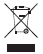 Záruka Nároky plynoucí ze zákonné záruky zůstávají těmito záručními podmínkami nedotčeny. V případě probíhající záruční lhůty se prosím obraťte na prodejce. Firma SEVERIN poskytuje záruku na své výrobky 2 roky od data jejich koupě. V tomto časovém období odstraníme zdarma všechny závady, které prokazatelně spočívají ve vadách materiálu či zhotovení a významně omezují funkčnost výrobku. Jiné nároky jsou vyloučeny. Záruka se nevztahuje na tyto případy: Škody, které souvisejí s nedodržováním podmínek používání výrobku dle jeho návodu, s nesprávným zacházením nebo běžným opotřebením výrobku, stejně jako na snadno rozbitelné části, jako jsou např. sklo, umělá hmota nebo žárovka. Záruka zaniká při opravách výrobku v neautorizovaných servisech značky SEVERIN. Pokud výrobek vyžaduje opravu, obraťte se prosím telefonicky nebo emailem na náš zákaznický servis. Potřebné kontakty najdete níže v návodu. 